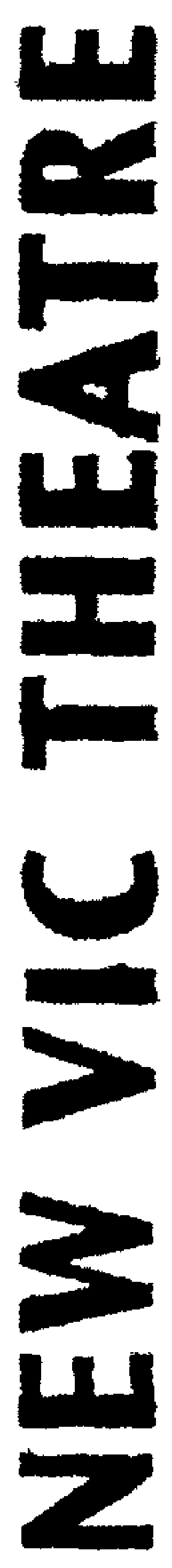 We are looking for male performers to join our Community Theatre. 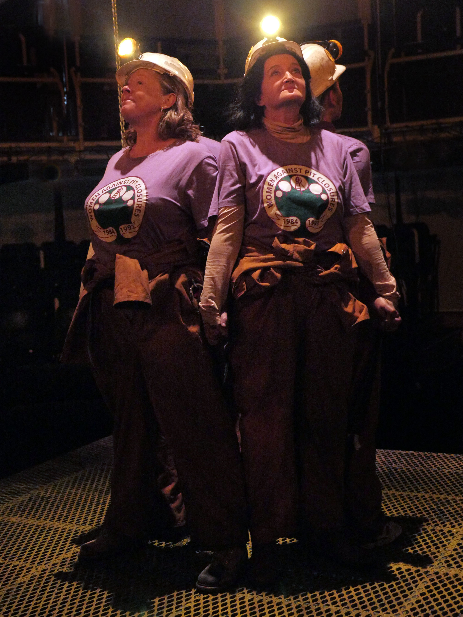 We’re looking for men to join our New Vic Community Theatre, particularly for our forthcoming production of Queens of the Coal Age by Maxine Peake.  Writing credits include The Last Testament of Lilliean Bilocca.  Maxine’s heatre credits include Happy Days and Hamlet (Manchester Exchange). Her many TV credits include Silk, The Village (for which she was BAFTA nominated), Red Riding and See No Evil. Maxine was also BAFTA nominated for her performance in Hancock and Joan. 
Based on a true story, the play follows the four women who occupy Parkside Colliery over the Easter holidays in 1993, protesting the fresh wave of pit closures announced by John Major’s Government.  Set in the depths of the mine, we sit with the characters and their humour, through those remarkable four nights and five days. 

The ensemble will play Miners at Parkside Colliery – from Victorian age to the 90s – and will form an integral part of the vision of the show.  Working closely with creative team the ensemble will create dynamic, physical images and movement sequences that run in parallel to the action.  We want to create a sense of history to in the pit, and a haunting reminder of what the women are fighting for; and what will be lost ultimately. We are looking for men aged 18+ of any ethnicity and physique! We want to work with people’s individual capabilities, creating a diverse ensemble of men. It isn’t necessary to have previous experience of performing on stage, applicants must be comfortable with performance and up for the challenge! The show has already undergone a successful run at Manchester Exchange (★★★★★ Northern Soul ★★★★ The Sunday Times ★★★★ The Times) this is an exciting opportunity to be part of a vital story that we are proud to be telling. 
Taking part in the show does of course mean you will have to be committed to the rehearsal process and the performance schedule (see attached sheets for more info).  Following this, as part of our Community Theatre Company you will receive invitations for future opportunities to give involved in New Vic work.If you are interested, we are holding introductory sessions with New Vic’s Assistant Director, Anna Poole, who will give you a feel for the production.  It’s a chance for you to see if it’s for you and allow the team here to meet you.  We will then put together our ensemble after these sessions. These sessions will be held on the evening of Tuesday 7th August 7:00-8:30pm and Wednesday 8th August 7:00-8:30pm. If you’re interested, please fill in the attached Application Form, Equal Opportunities Form and Media Permission Form and return them to us ASAP. At the end of the performance run, we will issue each participant with a contribution towards expenses but taking part is on a voluntary and unpaid basis.We do hope to hear from you.Any questions, please contact the New Vic Admin department on 01782 717954.

Thank you.  
Louise Grattage, New Vic Administration Assistant lgrattage@newvictheatre.org.ukRehearsal SchedulePerformances     Queens of the Coal Age Community EnsembleIntro Workshop Application FormPlease fill in the form below if you are interested in taking part in theNew Vic Theatre & Manchester Exchange’s production of Queens of the Coal AgeName:							                                 	            	                                                                                                                               Address:									             	Email Address:				             			             		                    Contact Phone Numbers:1.						2.						Please indicate which workshop on you are able to attend:         Tues 7th August 19:00 – 21:00 		Weds 8th August 19:00 – 21:00
Number……………….Queens of the Coal Age Community EnsembleMedia Permission FormI do / do not * give permission for photographs to be taken and used for archive, marketing/publicity, educational and other non-commercial use.I do / do not * give permission for video/sound recordings to be taken and used for archive, marketing/publicity, educational and other non-commercial use.	* Please delete as appropriate.  	Name (please print):………………...………………………………………	Signature:……………………………………………………………………	Date: ……………/……………/ 2018All material will be held in accordance with the General Data Protection Regulations and the New Vic’s Privacy Notice.  Copies of the Privacy notice are available from the Head of HR & General Management.DateSessionTimeTuesday 7th AugustIntroduction Workshop19:00 – 20:30Wednesday 8th AugustIntroduction Workshop 19:00 – 20:30 Monday 20th AugustRehearsal19:00 – 21:00 Tuesday 21st August       Rehearsal19:00 – 21:00Wednesday 22nd AugustRehearsal19:00 – 21:00 Thursday 23rd AugustRehearsal19:00 - 21:00Monday 27th AugustRehearsal19:00 – 21:00Tuesday 28th AugustRehearsal19:00 – 21:00Wednesday 29th AugustRehearsal19:00 – 21:00Thursday 30th AugustRehearsal19:00 – 21:00Saturday 1st SeptemberRehearsal10:00 – 13:00Monday 3rd SeptemberTech Rehearsal18:00 - TBCTuesday 4th SeptemberTech Rehearsal18:00 – TBCWednesday 5th SeptemberTech Rehearsal18:00 – TBCThursday  6th SeptemberDress Rehearsal18:00 - TBCFriday 7th SeptemberDress Rehearsal + Performance12:00 – 22:00 TBCDateCall Time (tbc)Show Time Saturday 8th September 18:0019:30Monday 10th September 18:0019:30Tuesday 11th September18:0019:30Thursday 13th September 18:0019:30Friday 14th September18:0019:30 Saturday 15th September 18:0019:30Tuesday 18th September18:0019:30Wednesday 19thSeptember 18:0019:30Thursday 20th September  18:0019:30Friday 21st September 18:0019:30Saturday 22nd September  12:45 & 18:0014:15 & 19:30Tuesday 25th September18:0019:30Wednesday 26thSeptember18:0019:30Thursday 27th September12:45 & 18:00            14:15 & 19:30Friday 28th September 18:0019:30Saturday 29th September 12:45 & 18:0014:15 & 19:30 